桃園市 113 學年度公立及非營利幼兒園招生簡章( 幼兒園 3 至 5 歲 )公告日期：中華民國 113 年 3 月 13 日主	旨：公告辦理 113 學年度桃園市公立及非營利幼兒園招生案。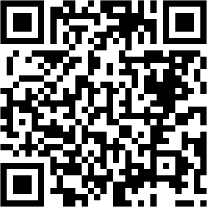 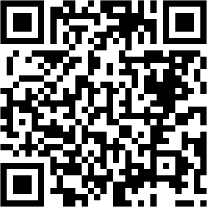 公告事項：113 學年度桃園市公立及非營利幼兒園招生相關事宜詳如下：壹、登記入園資格及作業期程：一、登記學齡及出生日期：(一)滿 5 足歲：107 年 9 月 2 日至 108 年 9 月 1 日出生者(二)滿 4 足歲：108 年 9 月 2 日至 109 年 9 月 1 日出生者(三)滿 3 足歲：109 年 9 月 2 日至 110 年 9 月 1 日出生者二、招生人數：桃園市公立及非營利幼兒園招生網招生名額配合教育部政策，預定於113年4月3日（星期三）公告於本市公立及非營利幼兒園招生網 。三、登記作業流程圖額滿 未滿額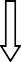 額滿未滿額額滿四、登記方式：家長可選擇採網路線上登記（辦理線上登記請至桃園市公立及非營利幼兒園招生網 http://kids.shlps.tyc.edu.tw/，可掃描本頁上方 QRcode）或至幼兒園現場登記方式報名。五、免登記對象：原就讀本園並依其志願直升原園之幼兒（續讀）或經本市鑑輔會鑑定安置之身心障礙幼兒（含緩讀幼生）。六、登記階段、時間、資格、錄取順序及繳驗證件： (一) 第 1 階段：▶線上登記時間：113 年 4 月 17 日（三）上午 8 時 30 分至 113 年 4 月 19 日（五）中午 12 時 30 分（幼兒園平日聯絡時間為上午 8 時至下午 4 時）。▶現場登記時間：113 年 4 月 18 日（四）上午 8 時 30 分至下午 3 時 30 分及113 年 4 月 19 日（五）上午 8 時 30 分至中午 12 時 30 分(二) 第 2 階段：▶線上登記時間：113 年 4 月 24 日（三）上午 8 時 30 分至 113 年 4 月 26 日（五）中午 12 時 30 分（幼兒園平日聯絡時間為上午 8 時至下午 4 時）。▶現場登記時間：113 年 4 月 25 日（四）上午 8 時 30 分至下午 3 時 30 分及113 年 4 月 26 日（五）上午 8 時 30 分至中午 12 時 30 分(三) 登記資格為 3 足歲以上法定需要協助幼兒、符合優先入園資格幼兒及 3 足歲以上一般幼兒，詳如下表。◎備註未額滿者免辦理抽籤；若登記人數超過招生名額則分別於 113 年 4 月 19 日（五）14 時 30 分（第1 階段）及 113 年 4 月 26 日（五）14 時 30 分（第 2 階段）辦理抽籤，並於當日公告錄取名單。法定需要協助幼兒報名人數如超過錄取名額，則依「學齡」依序錄取及抽籤；優先入園資格幼兒及一般幼兒依「學齡」及「登記資格類別」抽籤。資格類別「1-9」復興區公所員工之子女隨親就讀僅限於復興區立幼兒園。資格類別「1-10」兄姊身分認定限「原園直升幼兒」，不含「112 學年度應屆畢業之幼兒」。現場登記者請提供證件正本供查驗，正本驗後發還；另請繳交 1 份影本備查。七、登記地點：詳見桃園市公立及非營利幼兒園招生網各校（園）公告。八、連絡電話：詳見桃園市公立及非營利幼兒園招生網各校（園）公告。貳、抽籤及錄取事項一、如申請登記人數超過預定招生名額，則採電腦抽籤決定；錄取名單公告於各校(園)網頁及桃園市公立及非營利幼兒園招生網（網址：http://kids.shlps.tyc.edu.tw/）。二、雙胞胎(包含以上)幼兒報名，須分開登記，但幼兒籤卡是否併為一張或分開抽籤，由家長或監護人自行決定。如欲合併為同一籤卡則雙胞胎或多胞胎幼兒之志願幼兒園皆須完全相同，否則視為分開抽籤。如遇缺額數少於胞胎幼兒數時，由家長或監護人自行決定同缺額數之幼兒入園順序。三、每一幼兒以錄取（正取）一園為限，如幼兒已正取一園，則不列入其他園備取名單。第 1 階段未錄取（正取）者得於第 2 階段進行登記報名。參、其他注意事項一、招生階段登記時間截止後不再受理登記。二、以招收所在地行政區之幼兒申請登記入園為原則；低收入戶子女、中低收入戶子女、原住民、特殊境遇家庭子女、父或母一方為中度以上身心障礙者子女、環境情況特殊（如所屬之學校學區有跨行政區）、所屬教職員之子女隨親就讀除外。三、登記園數限制：(一)每一幼兒每一階段以登記兩園為限（可選擇網路線上或至幼兒園現場登記），請家長審慎選填，每一幼兒以錄取（正取）一園為限，如幼兒已正取一園，則不列入其他園備取名單。如需                                    放棄已審查完成登記幼兒園之資格（無論一園或二園），應填寫放棄登記切結書(如附件 1)；重複報名登記三園以上（含三園）者，經查證屬實，將逕予取消該階段入園資格，由備取者依序遞補。(二)園內直升之幼兒或經本市鑑輔會鑑定安置之身心障礙幼兒，若欲報名登記其他園，則須放棄園內直升或鑑定安置之資格，並應填寫放棄就讀切結書(如附件 1)，未依規定辦理者，逕予取消錄取資格，由備取者依序遞補。四、更改志願序：若家長需更改已審查完成幼兒園之志願序，請先電話與審查完畢幼兒園聯繫，並應親至該園填寫調整志願序切結書(如附件 3)。五、每一登記幼兒以正取一園為限，若欲報名登記其他園，則須放棄正取之資格，並應填寫放棄報到切結書(如附件 1)，未依規定辦理者，逕予取消錄取資格，由備取者依序遞補。六、身心障礙幼兒（含緩讀幼生）申請至幼兒園就讀，應向桃園市特殊教育學生鑑定及就學輔導會申請鑑定安置（本市鑑輔會設於東門國小，電話：03-339-5200 分機 101 至 106）。七、報到：(一) 本次招生開放線上報到。(二) 經桃園市公立及非營利幼兒園招生網（網址：http://kids.shlps.tyc.edu.tw/）公布錄取幼兒，應於下列時間由家長或監護人親至錄取學校（幼兒園或分班）辦理報到或至本招生網辦理線上報到；逾時未報到者，視同放棄錄取資格。第一階段：線上及現場報到：113 年 4 月 22 日（一）上午 8 時 30 分至下午 3 時 30 分及 113 年 4 月23 日（二）上午 8 時 30 分至中午 12 時 30 分。第二階段：線上及現場報到：113 年 4 月 29 日（一）上午 8 時 30 分至下午 3 時 30 分及 113 年 4 月30 日（二）上午 8 時 30 分至中午 12 時 30 分。(三) 自 113 年 5 月 3 日 (五) 上午 8 時起，幼兒園倘有缺額則依備取名單依序遞補，備取名單有效期限至 113 年 8 月 30 日止。備取生遞補如經幼兒園以電話或簡訊通知三次仍未完成報到者，視同放棄錄取資格，幼兒園將做成書面紀錄存查。(四)採網路線上登記完成報名程序並經錄取者，請依幼兒園通知時間提供證明文件正本查驗；如有無法出示證件、偽造、變造或出具不實之情事者，取消錄取資格，並依備取名單依序遞補。八、延長照顧服務訊息：開辦訊息請詳見桃園市公立及非營利幼兒園招生網各校（園）公告。九、幼兒園如遇疫情或天災等不可抗力因素須停班時，將延後招生作業並另訂招生期程，請家長隨時留意桃園市公立及非營利幼兒園招生網(網址：http://kids.shlps.tyc.edu.tw/)相關資訊。十、本公告經奉准後發布，其他未盡事宜依市府相關規定辦理。中  華  民  國  113 年 3 月 13 日放棄登記/就讀/報到切結書（本頁灰底文字請圈選）本人	之子女	（  年  月  日出生，年滿  足歲），目前登記/就讀/錄取 		幼兒園，因故登記/就讀/報到前揭幼兒園之資格。此致		幼兒園申請人：身分證字號：聯絡電話： 住址：申請日期：	年	月	日調整志願序切結書本人	之子女	（		年	月	日出生，年滿	足歲），目前登記		幼兒園志願序為第	序位，因故調整前揭幼兒園志願序為第	序位。此致		幼兒園申請人：身分證字號：聯絡電話： 住址：申請日期：	年	月	日113 學年度非山非市地區國民中小學名錄(設有附設幼兒園或非營利幼兒園)113 學年度非山非市地區國民中小學名錄(設有附設幼兒園或非營利幼兒園)113 學年度非山非市地區國民中小學名錄(設有附設幼兒園或非營利幼兒園)113 學年度非山非市地區國民中小學名錄(設有附設幼兒園或非營利幼兒園)113 學年度偏遠地區國民中小學名錄(設有附設幼兒園或非營利幼兒園)113 學年度偏遠地區國民中小學名錄(設有附設幼兒園或非營利幼兒園)113 學年度新屋區及觀音區國民中學學區一覽表(設有附設幼兒園或非營利幼兒園)學齡登記資格錄取順序資格類別（代碼、類別）查驗證件(正本)設籍規定3 至5 歲法定需要協助幼兒11-2 低收入戶子女戶籍所在地直轄市、縣（市）主管機關審核認定之證明文件、戶口名簿不限設籍地3 至5 歲法定需要協助幼兒11-3 中低收入戶子女戶籍所在地直轄市、縣（市）主管機關審核認定之證明文件、戶口名簿不限設籍地3 至5 歲法定需要協助幼兒11-4 原住民戶口名簿或近 3 個月內戶籍謄本不限設籍地3 至5 歲法定需要協助幼兒11-5 特殊境遇家庭子女戶籍所在地直轄市、縣（市）主管機關審核認定之證明文件、戶口名簿不限設籍地3 至5 歲法定需要協助幼兒11-6 中度以上身心障礙者子女父或母一方之中度以上身心障礙證明（手冊）、戶口名簿不限設籍地5 歲符合優先入園資格者21-7 育有3 胎以上子女家庭之幼兒戶口名簿（詳細記事）或近 3 個月內戶籍謄本（詳細記事）限設籍 就讀行政區5 歲符合優先入園資格者31-8 父或母一方為外國籍或大陸籍人士（5 足歲以上）戶口名簿（詳細記事）或近 3 個月內戶籍謄本（詳細記事）及父或母一方持有外國籍或大陸籍相關證明文件（如護照與居留證）限設籍 就讀行政區5 歲符合優先入園資格者41-9公立學校附設幼兒園與其所屬學校、市立幼兒園、非營利幼兒園與其場地管理者之編制內教職員工或復興區公所員工之子女隨親就讀幼兒園、學校或場地管理者之人事單位提供在職證明、戶口名簿不限設籍地5 歲符合優先入園資格者51-10家有兄弟姊妹於新學年度仍就讀該園 (不包括當學年度大班畢業生) 或經鑑輔會鑑定安置就讀該園戶口名簿（詳細記事）或近 3 個月內戶籍謄本（詳細記事）不限設籍地5 歲一般幼兒62-1 設籍、寄居(監護人須設籍於同戶)或居留於本市非山非市或偏遠地區設有幼兒園之國民中小學學區內幼兒(限登記報名該學區內之幼兒園)設籍之幼兒提供戶口名簿或近 3 個月內戶籍謄本；寄居之幼兒提供監護人關係證明資料、戶口名簿或近 3 個月內戶籍謄本；居留之幼兒提供護照、居留證限設籍就讀學區5 歲一般幼兒72-2 設籍、寄居(監護人須設籍於同戶)或居留於新屋區及觀音區國中學區內之幼兒（限登記報名該學區內之幼兒園）設籍之幼兒提供戶口名簿或近 3 個月內戶籍謄本；寄居之幼兒提供監護人關係證明資料、戶口名簿或近 3 個月內戶籍謄本；居留之幼兒提供護照、居留證限設籍就讀學區5 歲一般幼兒82-3 設籍、寄居(監護人須設籍於同戶)或居留幼兒園所在地行政區之幼兒設籍之幼兒提供戶口名簿或近 3 個月內戶籍謄本；寄居之幼兒提供監護人關係證明資料、戶口名簿或近 3 個月內戶籍謄本；居留之幼兒提供護照、居留證限設籍 就讀行政區5 歲一般幼兒92-4 設籍、寄居(監護人須設籍於同戶)或居留本市之幼兒設籍之幼兒提供戶口名簿或近 3 個月內戶籍謄本；寄居之幼兒提供監護人關係證明資料、戶口名簿或近 3 個月內戶籍謄本；居留之幼兒提供護照、居留證不限設籍行政區學齡登記資格錄取順序資格類別（代碼、類別）查驗證件(正本)設籍規定101-7 育有 3 胎以上子女家庭之幼兒戶口名簿（詳細記事）或近 3 個月內戶籍謄本（詳細記事）限設籍就讀行政區符合優先入園資格111-9 公立學校附設幼兒園與其所屬學校、市立幼兒園、非營利幼兒園與其場地管理者之編制內教職員工或復興區公所員工之子女隨親就讀幼兒園、學校或場地管理者之人事單位提供在職證明、戶口名簿不限者1-9 公立學校附設幼兒園與其所屬學校、市立幼兒園、非營利幼兒園與其場地管理者之編制內教職員工或復興區公所員工之子女隨親就讀設籍地者1-10家有兄弟姊妹於新學年度仍就讀該園 (不包括當學年度大班畢業生)或經鑑輔會鑑定安置就讀該園之幼兒設籍地121-10家有兄弟姊妹於新學年度仍就讀該園 (不包括當學年度大班畢業生)或經鑑輔會鑑定安置就讀該園之幼兒戶口名簿（詳細記事）或近 3 個月內戶籍謄本（詳細記事）4 歲2-1 設籍、寄居(監護人須設籍於同戶)或居留於本市非山非市或偏遠地區設有幼兒園之國民中小學學區內幼兒(限登記報名該學區內之幼兒園。)132-1 設籍、寄居(監護人須設籍於同戶)或居留於本市非山非市或偏遠地區設有幼兒園之國民中小學學區內幼兒(限登記報名該學區內之幼兒園。)2-1 設籍、寄居(監護人須設籍於同戶)或居留於本市非山非市或偏遠地區設有幼兒園之國民中小學學區內幼兒(限登記報名該學區內之幼兒園。)限設籍2-1 設籍、寄居(監護人須設籍於同戶)或居留於本市非山非市或偏遠地區設有幼兒園之國民中小學學區內幼兒(限登記報名該學區內之幼兒園。)設籍之幼兒提供戶口名簿或近 3 個月內戶籍謄本；就讀學區2-2 設籍、寄居(監護人須設籍於同戶)或居留於新屋區及觀音區國中學區內之幼兒園（限登記報名該學區內之幼兒園）設籍之幼兒提供戶口名簿或近 3 個月內戶籍謄本；就讀學區一般2-2 設籍、寄居(監護人須設籍於同戶)或居留於新屋區及觀音區國中學區內之幼兒園（限登記報名該學區內之幼兒園）寄居之幼兒提供監護人關係證明資幼兒142-2 設籍、寄居(監護人須設籍於同戶)或居留於新屋區及觀音區國中學區內之幼兒園（限登記報名該學區內之幼兒園）料、戶口名簿或近 3 個月內戶籍謄2-2 設籍、寄居(監護人須設籍於同戶)或居留於新屋區及觀音區國中學區內之幼兒園（限登記報名該學區內之幼兒園）本；2-2 設籍、寄居(監護人須設籍於同戶)或居留於新屋區及觀音區國中學區內之幼兒園（限登記報名該學區內之幼兒園）居留之幼兒提供護照、居留證152-3 設籍、寄居(監護人須設籍於同戶)或居留幼兒園所在地行政區之幼兒限設籍2-3 設籍、寄居(監護人須設籍於同戶)或居留幼兒園所在地行政區之幼兒就讀行政區162-4 設籍、寄居(監護人須設籍於同戶)或居留本市之幼兒不限2-4 設籍、寄居(監護人須設籍於同戶)或居留本市之幼兒設籍行政區學齡登記資格錄取順序資格類別（代碼、類別）查驗證件(正本)設籍規定171-7 育有 3 胎以上子女家庭之幼兒戶口名簿（詳細記事）或近 3 個月內戶籍謄本（詳細記事）限設籍就讀行政區符合優先入園181-9 公立學校附設幼兒園與其所屬學校、市立幼兒園、非營利幼兒園與其場地管理者之編制內教職員工或復興區公所員工之子女隨親就讀幼兒園、學校或場地管理者之人事單位提供在職證明、戶口名簿資格1-9 公立學校附設幼兒園與其所屬學校、市立幼兒園、非營利幼兒園與其場地管理者之編制內教職員工或復興區公所員工之子女隨親就讀不限者1-9 公立學校附設幼兒園與其所屬學校、市立幼兒園、非營利幼兒園與其場地管理者之編制內教職員工或復興區公所員工之子女隨親就讀設籍地者1-10家有兄弟姊妹於新學年度仍就讀該園 (不包括當學年度大班畢業生)或經鑑輔會鑑定安置就讀該園之幼兒設籍地191-10家有兄弟姊妹於新學年度仍就讀該園 (不包括當學年度大班畢業生)或經鑑輔會鑑定安置就讀該園之幼兒戶口名簿（詳細記事）或近 3 個月內戶籍謄本（詳細記事）3 歲2-1 設籍、寄居(監護人須設籍於同戶)或居留於本市非山非市或偏遠地區設有幼兒園之國民中小學學區內幼兒(限登記報名該學區內之幼兒園。)202-1 設籍、寄居(監護人須設籍於同戶)或居留於本市非山非市或偏遠地區設有幼兒園之國民中小學學區內幼兒(限登記報名該學區內之幼兒園。)2-1 設籍、寄居(監護人須設籍於同戶)或居留於本市非山非市或偏遠地區設有幼兒園之國民中小學學區內幼兒(限登記報名該學區內之幼兒園。)限設籍2-1 設籍、寄居(監護人須設籍於同戶)或居留於本市非山非市或偏遠地區設有幼兒園之國民中小學學區內幼兒(限登記報名該學區內之幼兒園。)設籍之幼兒提供戶口名簿或近 3個月內戶籍謄本；就讀學區2-2 設籍、寄居(監護人須設籍於同戶)或居留於新屋區及觀音區國中學區內之幼兒園（限登記報名該學區內之幼兒園）設籍之幼兒提供戶口名簿或近 3個月內戶籍謄本；就讀學區一般2-2 設籍、寄居(監護人須設籍於同戶)或居留於新屋區及觀音區國中學區內之幼兒園（限登記報名該學區內之幼兒園）寄居之幼兒提供監護人關係證明幼兒212-2 設籍、寄居(監護人須設籍於同戶)或居留於新屋區及觀音區國中學區內之幼兒園（限登記報名該學區內之幼兒園）資料、戶口名簿或近 3 個月內戶2-2 設籍、寄居(監護人須設籍於同戶)或居留於新屋區及觀音區國中學區內之幼兒園（限登記報名該學區內之幼兒園）籍謄本；2-2 設籍、寄居(監護人須設籍於同戶)或居留於新屋區及觀音區國中學區內之幼兒園（限登記報名該學區內之幼兒園）居留之幼兒提供護照、居留證222-3 設籍、寄居(監護人須設籍於同戶)或居留幼兒園所在地行政區之幼兒限設籍2-3 設籍、寄居(監護人須設籍於同戶)或居留幼兒園所在地行政區之幼兒就讀行政區232-4 設籍、寄居(監護人須設籍於同戶)或居留本市之幼兒不限2-4 設籍、寄居(監護人須設籍於同戶)或居留本市之幼兒設籍行政區編號行政區學校名稱學區(里鄰)備註1大園區溪海國小溪海（2-23），和平（1-15），◎後厝（1-14），◎圳頭（1-16）後厝里（1-14）及圳頭里（1-16）為大園、溪海、五權、埔心、菓林、竹圍、內海、潮音國小自由學區。。2大園區潮音國小南港（1-30），北港（1-20），溪海（1），◎後厝（1-14），◎圳頭（1-16）後厝里（1-14）及圳頭里（1-16）為大園、溪海、五權、埔心、菓林、竹圍、內海、潮音國小自由學區。。3大園區內海國小內海（1-12），◎後厝（1-14），◎圳頭（1-16）後厝里（1-14）及圳頭里（1-16）為大園、溪海、五權、埔心、菓林、竹圍、內海、潮音國小自由學區。。4大園區竹圍國中三石，菓林，竹圍，海口，沙崙，◎後厝，◎圳頭，◎內海後厝里、圳頭里、內海里全部為竹圍國中自由學區。※學區內包含溪海國小、五權國小、埔心國小、菓林國小、內海國小、潮音國小。5大溪區美華國小美華（3-5、7-17、20-23），◎美華（6、 19）美華里（6、19）為福安、美華國小自由學區。6大溪區福安國小福安，美華（1-2、18【坑底 9 之 1 號、 12 號除外】），◎美華（6、19）美華里（6、19）為福安、美華國小自由學區。7大溪區中興國小中新，瑞興（1-13）8大溪區南興國小南興（1-3、7-16、21【西尾 2 號邱家興宅除外】）、22-28，◎南興（4-6）、◎南興（18-20），◎仁愛（8、10-14）仁愛里（8、10-14）為仁善、南興國小自由學區。南興里（18-20）為南興、員樹林國小自由學區。南興里（4-6）為南興、仁善、八德國小自由學區。9大溪區永福國小永福，◎月眉（1）月眉里（1）為大溪、永福國小自由學區10新屋區東明國小◎東明（1-4）、東明（5-10），後湖（5）、◎後湖（4、7-8）、赤欄（1、 2、8）、◎赤欄（3-4）、◎赤欄（5-7），◎槺榔（11）、◎社子（4、6）東明里（1-4）、後湖里（4、7-8）為東明、新屋國小自由學區。赤欄里（3-4）為保生、東明國小自由學區。赤欄里（5-7）為永安、東明國小自由學區。槺榔里（11）為大坡、東明國小自由學區。社子里（4、6）為社子、東明國小自由學區。編號行政區學校名稱學區(里鄰)備註11新屋區頭洲國小頭洲，九斗（7-8）、◎九斗（6、10）、◎九斗（9）、◎九斗（4）中壢區 ◎過嶺（7-11、18））楊梅區 ◎新榮（10-20）觀音區 富源（1、9-12、18）九斗里（6、10）為頭洲、新屋國小自由學區。九斗里（4）為頭洲、埔頂國小自由學區。九斗里（9）為頭洲、新屋、埔頂國小自由學區。過嶺（7-11、18）為中平、頭洲、上大國小自由學區。新榮里（10-20）為中平、頭洲國小自由學區。12新屋區永安國小永安，下田（1-7、10），石牌（1），◎石牌（2、6），永興（1-4），◎永興（5-6），下埔（6-7），◎下埔（4-5），◎赤欄（5-7），◎笨港（11），◎槺榔（7）石牌里（2、6）為北湖、永安國小自由學區。永興里（5-6）為北湖、永安國小自由學區。赤欄里（5-7）為永安、東明國小自由學區。笨港里（11）為永安、笨港國小自由學區。槺榔里（7）為笨港、大坡、永安國小自由學區。下埔里（4-5）為永安、北湖國小自由學區。13新屋區大坡國小大坡，後庄（1、7-10），◎後庄（2-3、6），槺榔（6、9-10），◎槺榔（2、5、8），◎槺榔（7），◎槺榔（11），望間（6-9、11-12），◎望間（5）後庄里（2-3、6）為蚵間、大坡國小自由學區。槺榔里（2、5、8）為笨港、大坡國小自由學區。槺榔里（7）為笨港、大坡、永安國小自由學區。槺榔里（11）為大坡、東明國小自由學區。望間里（5）為大坡、和興(新竹縣湖口鄉)、富岡國小自由學區。14新屋區埔頂國小埔頂（1-3、6-10、13-16），◎埔頂（4-5、 11-12），九斗（3、5、11），◎九斗（1-2）、◎九斗（9），◎九斗（4）埔頂里（4-5、11-12）、九斗里（1-2）為埔頂、新屋國小自由學區。九斗里（4）為頭洲、埔頂國小自由學區。九斗里（9）為頭洲、新屋、埔頂國小自由學區。編號行政區學校名稱學區(里鄰)備註15楊梅區瑞原國小瑞原（5-10），◎瑞原（23-25），員本（2、4、15-16），富豐（1-2），◎上湖（1-2）瑞原里（23-25）為楊心、水美、瑞原國小自由學區。上湖里（1-2）為瑞原、上湖國小自由學區。16龍潭區凌雲國中 (凌雲非營利幼兒園)八德，聖德，高平，高原，凌雲，龍祥，三和，渴望，三水(1-4、8-14)，◎三水（5-7），上林（1-9、21-25），烏林（17-39）三水里(5-7)為凌雲、楊梅國中自由學區。聖德里（16-27）為德龍、祥安國小自由學區。※學區內包含德龍國小、龍源國小、高原國小、龍潭國小、潛龍國小、三和國小、楊梅區楊梅國小、平鎮區祥安國小17龍潭區武漢國中 (黃唐非營利幼兒園)中興，東興，北興，黃唐，永興，武漢，祥和，◎烏樹林（2-5、11-13、16-17、 22-23），九龍（1-4、10- 33），中山（10、12）烏樹林里(2-5、11-13、16-17、22-23)為武漢國中、龍潭國中自由學區18龍潭區高原國小高原，渴望，三水（14），三和（3【23 號除外】、4-5、7【10 號】）19龍潭區龍源國小高平20龍潭區三坑國小三坑，大平，◎佳安大溪區 ◎復興（10）佳安里全部為石門、三坑國小自由學區。復興里（10）為石門、三坑國小自由學區22龜山區大埔國小舊路，文青（1-3），◎文青（4-45），◎文化（20）文化里(20)為大埔、文欣國小自由學區。文青里（4-41）為文青國中小、大埔國小自由學區。23龜山區大坑國小大坑，◎南上，◎南美南上里、南美里為大坑、南美國小自由學區。24蘆竹區外社國小 (外社非營利幼兒園)外社，坑子（1），山鼻(11-12)25蘆竹區頂社國小坑子(2-18)編號行政區學校名稱學區(里鄰)備註26觀音區上大國小上大（2-14），富源（2-6、13-17）中壢區 ◎過嶺（7-11、18）過嶺（7-11、18）為中平、頭洲、上大國小自由學區。27觀音區富林國小富林（1-13），廣興（11-12），樹林（1-2、4-8）28觀音區觀音國小觀音、白玉、武威（1-9、10【仁愛路一段{279 號、288 號、290 巷<31 號、 80 弄 11 號、80 弄 17 號、80 弄 26號、86 號、90 號>、292 號、319 之 1號、325 之 1 號、336 巷<62 號、70 號>、340 巷 20 號、366 號、368 號、 559 巷<26 號、27 弄 2 號、27 弄 8號、27 弄 12 號、27 弄 16 號、27 弄 20 號、27 弄 26 號、31 號、36 號、40 號、42 號、47 號、48 號>、701 之1 號、777 號}、塘尾 35 之 7 號、塘背{30 號、33 號、33 之 1 號、33 之 5 號、33 之 10 號、34 號、34 之 1號、34 之 2 號、35 之 2 號、36 號}】），大潭（1-4），廣興（1-10、13-17），三和（1-3、4【橫圳頂 28 號、28 之 1 號、28 之 2 號、28 之 3 號、29 號、29 之 1 號、29 之 2 號、30號、30 之 1 號、31 號、31 之 2 號、 31 之 3 號、32 號、32 之 2 號、32 之3 號、32 之 7 號、33 號】、5、9【29-30號】、11），金湖（3-4），新興（4【三座屋﹝26 之 1 號、27 之 10 號、27 之 12 號、29 號、29 之 6 號﹞、三座路﹝295 巷<60 弄 10 號、12 號>、<65弄 11 號、15 號、19 號、21 號、23 號、 25 號>﹞、快速路九段 391 號、新興 3號、新興 3 之 6 號、新興 26 之 1 號】、5），富林（12【113 至 121 之 1 號】、13【109-112 號】），坑尾（6-7、10-15）29觀音區崙坪國小崙坪（1-8、13-28）編號行政區學校名稱學區(里鄰)備註1龜山區龍壽國小龍壽2新屋區笨港國小笨港（1-10）、◎笨港（11）、槺榔（1、 3-4）、◎槺榔（2、5、8）、◎槺榔（7）笨港里（11）為永安、笨港國小自由學區。槺榔里（2、5、8）為笨港、大坡國小自由學區。槺榔里（7）為笨港、大坡、永安國小自由學區。3新屋區蚵間國小蚵間、深圳、後庄（4-5）、◎後庄（2-3、 6）後庄里（2-3、6）為蚵間、大坡國小自由學區。4新屋區啟文國小清華（2-5、9-15）、◎清華（1、6-8、19）清華里（1、6-8、19）為啟文、新屋國小自由學區。5新屋區社子國小社子（1-3、5、7-10）、◎社子（4、6）社子里（4、6）為社子、東明國小自由學區。6觀音區大潭國小大潭（5-17 鄰），保生（1-13 鄰）7觀音區保生國小三和（4 鄰 33 號、6-8、9【三座屋﹝6 之 1 號、6 之 2 號、6 之 3 號、10 號、29 號、29 之 3 號、30 號﹞、﹝三座路 410 巷<11、15、31、33 號>、469 巷<19、23、25 號>、562 巷 21 號、625 巷 29 號、766 巷<28、128、132 號>、820 巷 11 號﹞、橫圳頂 45號】、10），新興（1-3 鄰），武威（10鄰 35 號），保生（2 鄰 21 號、10 鄰 62-63號、14-18 鄰）新屋區 下田（9）、◎石磊（10、13-15）、◎赤欄（3-4）、◎石牌（7）石磊里（10、13-15）為保生、新屋國小自由學區。赤欄里（3-4）為保生、東明國小自由學區。石牌里（7）為北湖、保生國小自由學區。8觀音區育仁國小坑尾（3-5 鄰、8-9 鄰、2 鄰 10 號），金湖（2 鄰、5-9 鄰），藍埔（4 鄰、8-9鄰、11-13 鄰），藍埔（4 鄰 13 號【連姓】），新興（4 鄰 26 號、6-11 鄰）9龍潭區三和國小三水（1-4、8-13），三和（1-2、3【23 號】、 6、7【10 號除外】、8、9【番子窩 12-17之 2 號除外】、10-13）10復興區介壽國小三民（1），澤仁（1、7-20）編號行政區學校名稱學區(里鄰)備註11三民國小三民（2-19）大溪區 ◎新峰新峰里全部為三民、百吉國小自由學區。12義盛國小義盛（1-11）13霞雲國小霞雲（1-11）14復興區奎輝國小奎輝（1-9）、澤仁（2-6）15復興區光華國小華陵（1-6）16復興區高義國小華陵（7），高義（1-6、9-12）17復興區長興國小長興（2-12）18復興區三光國小三光（1-9）19復興區羅浮國小羅浮（1-5），羅浮（6-8），高義（7-8）20復興區巴崚國小華陵（8-14）21楊梅區富岡國中富岡，豐野，富豐，員本（3、5-14、17-21），上湖（5- 8、12-16、19-21、23-29），◎上湖（9-11、17-18）， ◎三湖（7-10）上湖里（9-11、17-18）為富岡、楊梅國中自由學區。三湖里（7-10）為富岡、楊梅國中自由學區。編號行政區國中學區學校名稱1新屋區新屋高中國中部新屋，新生，石磊，東明，後湖，清華，◎頭洲（11-13、18、19），◎頭洲（14-17），九斗（1、6-8、10-11），◎九斗（2-5、9），埔頂（2-6、10-12），◎埔頂（1、7-9、13-16），(赤欄 1-4、8），社子（1-3），◎社子（4-6），◎社子（7-10），◎望間（1-5、10、13）中壢區 頭洲（1-10），◎頭洲（11-13、18、19）新屋國小、東明國小、頭洲國小、埔頂國小、社子國小、大坡國小、啟文國小、桃園市立新屋幼兒園、上大國小（觀音區）2新屋區大坡國中大坡，後庄，槺榔（1-6、8-11），◎槺榔（7），蚵間，深圳，望間（6-9、11-12），◎望間（1-5、10、13），笨港（2-7），◎笨港（11），◎社子（4-6），◎社子（7-10）大坡國小、蚵間國小、東明國小、永安國小、笨港國小、社子國小3新屋區永安國中永安，下田，下埔，永興，石牌，笨港（1、 8-10），◎笨港（11），赤欄（5-7），◎槺榔（7），◎社子（4-6）永安國小、笨港國小、東明國小、大坡國小、社子國小、桃園市立新屋幼兒園永安分班4觀音區觀音高中國中部新坡，廣福，大同，大堀，崙坪(1【1 號、 2號除外】、2-28)，藍埔（4-13），上大（1-8)，富源（5-8、16-17），◎富源（1-4、9-15、 18），金湖(1-2、 6-16)， 富林（6）新屋區 ◎富源（1-4、9-15、18），藍埔（1-3）中壢區 ◎富源（1-4、9-15、18），上大（9-14）新坡國小、富林國小、上大國小、崙坪國小、育仁國小、桃園市立觀音幼兒園崙坪分班、桃園市立觀音幼兒園新坡分班、頭洲國小5觀音區觀音國中觀音，廣興，白玉，大潭，三和，坑尾，新興，富林（12-13），武威，保生，金湖（3-5）觀音國小、育仁國小、桃園市立觀音幼兒園6觀音區草漯國中草漯，保障，塔腳，樹林，富林(1-5、 7-11、 14-18)，草新草漯非營利幼兒園、桃園市立觀音幼兒園、富林國小